ПЛАНПо устранению недостатков, выявленных в ходе независимой оценки качества условий оказания услугГУЗ «Краевая больница №3»(наименование организации)На 2020 год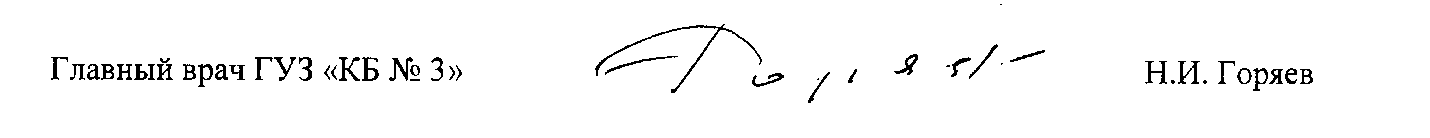 Исполнил: Вырупаева Е.П. – заместитель главного врача ГУЗ «КБ № 3» (8-30-262) 4-36-69УТВЕРЖДЕНОПриказом главного врача   ГУЗ «КБ № 3»от «_30 января 2020 г. №23Недостатки, выявленные в ходе независимой оценки качества условий оказания услуг организациейНаименование мероприятия по устранению недостатков, выявленных в ходе независимой оценки качества условий оказания услуг организациейПлановый срок реализации мероприятияОтветственный исполнитель (с указанием фамилии, имени, отчества и должности)Сведения о ходе реализации мероприятияСведения о ходе реализации мероприятияНедостатки, выявленные в ходе независимой оценки качества условий оказания услуг организациейНаименование мероприятия по устранению недостатков, выявленных в ходе независимой оценки качества условий оказания услуг организациейПлановый срок реализации мероприятияОтветственный исполнитель (с указанием фамилии, имени, отчества и должности) Реализованные меры по устранению выявленных недостатковФактический срок реализацииОткрытость и доступность информации об организации Открытость и доступность информации об организации Открытость и доступность информации об организации Открытость и доступность информации об организации Открытость и доступность информации об организации Открытость и доступность информации об организации Информация, размещенная на сайте  и внутри помещений ГУЗ «Краевая больница №3»  не в полном объеме соответствует требованиями  Приказа Министерства здравоохранения РФ от 30 декабря 2014 г. N 956н
"Об информации, необходимой для проведения независимой оценки качества оказания услуг медицинскими организациями, и требованиях к содержанию и форме предоставления информации о деятельности медицинских организаций, размещаемой на официальных сайтах Министерства здравоохранения Российской Федерации, органов государственной власти субъектов Российской Федерации, органов местного самоуправления и медицинских организаций в информационно-телекоммуникационной сети "Интернет"- Постоянная актуализация  информации на официальном сайте ГУЗ «Краевая больница №3» в соответствие с  требованиями  Приказа Министерства здравоохранения РФ от 30 декабря 2014 г. N 956н
"Об информации, необходимой для проведения независимой оценки качества оказания услуг медицинскими организациями, и требованиях к содержанию и форме предоставления информации о деятельности медицинских организаций, размещаемой на официальных сайтах Министерства здравоохранения Российской Федерации, органов государственной власти субъектов Российской Федерации, органов местного самоуправления и медицинских организаций в информационно-телекоммуникационной сети "Интернет", особое внимание уделить обратной связи с пациентами.-совершенствование и обновление информации на информационных стендах больницы с указанием контактных данных администрации больницы.Январь 2020 г, далее систематические обновленияВайнштейн Ирина Валентиновна –зам. главного врача по ОМРИнформация, размещенная на   официальном сайте ГУЗ «Краевая больница №3»  и на стендах внутри помещений  приведена в соответствие с  требованиями  Приказа Министерства здравоохранения РФ от 30 декабря 2014 г. N 956н.
Январь 2020 г далее систематические обновленияII. Комфортность условий предоставления услугII. Комфортность условий предоставления услугII. Комфортность условий предоставления услугII. Комфортность условий предоставления услугII. Комфортность условий предоставления услугII. Комфортность условий предоставления услугНесвоевременный прием пациентов врачами, наличие очередей у регистратуры и кабинетов врачей.Время ожидания предоставления медицинских услуг:Совершенствование работы регистратуры:- рациональное распределение регистраторов в течение рабочего дня с учетом максимальной нагрузки (3 регистратора в период с 8.00 до 12.00.)- запись на прием по телефону , в системе РМИС, на портале госуслуг, через инфомат -совершенствование работы кабинета доврачебного приема: Организация оформления бланков направления на исследования,                                                               консультации,  бюро МСЭ, на оказание ВМП- организация выписки лекарственных средств льготным категориям пациентов с выделением отдельных часов приема и на дому с доставкой рецептов.- выделение отдельного времени для проведения профилактических медицинских осмотров.- организация приема врачей наиболее востребованных специальностей (акушер-гинеколог, терапевт, стоматолог) по субботам-совершенствование работы приемного отделения при оформление пациентов на плановую госпитализацию.- рациональная организация оказания экстренной медицинской помощи.Лучанкина Вера Васильевна – заведующая поликлиникой1 квартал 2020 гСроки ожидания медицинских услуг соответствует требованиям Территориальной программы госгарантий бесплатного оказания гражданам медицинской помощи на территории Забайкальского края на 2020 г., утвержденной постановлением правительства Забайкальского края № 521 от 30.12.2019. Обеспечение комфортности условий предоставления медицинских услуг, включая время ожидания предоставления медицинских услуг соответствует «Критериям новой модели медицинской организации, оказывающей первичную медико-санитарную помощь», утвержденным  «Методическими рекомендациями «Новая модель медицинской организации, оказывающей первичную медико-санитарную помощь»: 90% пациентов принимаются по времени, указанном в талоне на прием, у 10% пациентов время ожидания не превышает 10 минут. Отсутствие питьевой воды.На каждом этаже поликлиники установлены кулеры с питьевой водой с одноразовыми стаканчиками. Во всех отделениях больницы имеются графины с питьевой водой.Лучанкина Вера Васильевна – заведующая поликлиникойЯнварь 2020На каждом этаже поликлиники установлены кулеры с питьевой водой с одноразовыми стаканчиками. Во всех отделениях больницы имеются графины с питьевой водой.Январь 2020Неудовлетворенность санитарным состоянием.Санитарное состояние помещений больницы в полной мере соответствует требованием Сан  ПиН  2.1.3.2630 – 10 «Санитарно-эпидемиологические требования к организациям, осуществляющим медицинскую деятельность».Пахомова Татьяна Михайловна – главная медицинская сестраЯнварь 2020Санитарное состояние помещений больницы в полной мере соответствует требованием Сан  ПиН  2.1.3.2630 – 10 «Санитарно-эпидемиологические требования к организациям, осуществляющим медицинскую деятельность».Январь 2020Отсутствие мест для детских колясок.У входа в детскую консультацию организована крытая площадка для детских колясок.Манчевская Эвелина ГеннадьевнаЯнварь 2020У входа в детскую консультацию организована крытая площадка для детских колясок.Январь 2020III. Доступность услуг для инвалидовIII. Доступность услуг для инвалидовIII. Доступность услуг для инвалидовIII. Доступность услуг для инвалидовIII. Доступность услуг для инвалидовIII. Доступность услуг для инвалидовОтсутствие дублирования надписей, знаков и иной текстовой информации, выполненной рельефно-точечным шрифтом Брайля.Создание условий для доступности медицинских услуг инвалидам в соответствие с требованиями  приказа Министерства здравоохранения РФ от 12 ноября 2015 г. N 802н"Об утверждении Порядка обеспечения условий доступности для инвалидов объектов инфраструктуры государственной, муниципальной и частной систем здравоохранения и предоставляемых услуг в сфере охраны здоровья, а также оказания им при этом необходимой помощи", в том числе наличие дублирования надписей, знаков и иной текстовой информации, выполненной рельефно-точечным шрифтом Брайля.Лучанкина Вера Васильевна – заведующая поликлиникойЯнварь  2020 г.Изготовлены и размещены в необходимых местах поликлиники информационные таблички выполненные рельефно-точечным шрифтом БрайляЯнварь  2020 IV. Доброжелательность, вежливость работников организации IV. Доброжелательность, вежливость работников организации IV. Доброжелательность, вежливость работников организации IV. Доброжелательность, вежливость работников организации IV. Доброжелательность, вежливость работников организации IV. Доброжелательность, вежливость работников организации Замечаний нетV. Удовлетворенность условиями оказания услугV. Удовлетворенность условиями оказания услугV. Удовлетворенность условиями оказания услугV. Удовлетворенность условиями оказания услугV. Удовлетворенность условиями оказания услугV. Удовлетворенность условиями оказания услуг5% пациентов в амбулаторных условиях не удовлетворены навигацией. Совершенствование навигации в поликлинике в соответствие с «Методическими рекомендациями МЗ РФ «Навигация в реализации проекта «Новая модель медицинской организации, оказывающей первичную медико-санитарную помощь»Лучанкина Вера Васильевна – заведующая поликлиникойПахомова Татьяна Михайловна – главная медицинская сестраЯнварь  2020 г.Навигация в поликлинике  приведена в полное соответствие с требованияим «Методических рекомендаций МЗ РФ «Навигация в реализации проекта «Новая модель медицинской организации, оказывающей первичную медико-санитарную помощь»: поиск необходимой информации об объекте (кабинете, отделении, подразделении и пр.), в том числе в точке ветвления маршрута, занимает не более 30 секунд.  Январь  2020 г